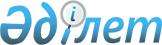 О бюджете Бородулихинского сельского округа Бородулихинского района на 2021-2023 годыРешение маслихата Бородулихинского района Восточно-Казахстанской области от 19 января 2021 года № 2-5-VII. Зарегистрировано Департаментом юстиции Восточно-Казахстанской области 26 января 2021 года № 8375
      Примечание ИЗПИ.
      В тексте документа сохранена пунктуация и орфография оригинала.
      В соответствии с пунктом 2 статьи 9-1, пунктом 2 статьи 75 Бюджетного кодекса Республики Казахстан от 4 декабря 2008 года, подпунктом 1) пункта 1 статьи 6 Закона Республики Казахстан от 23 января 2001 года "О местном государственном управлении и самоуправлении в Республики Казахстан", решением Бородулихинского районного маслихата от 25 декабря 2020 года № 56-5-VI "О районном бюджете на 2021-2023 годы" (зарегистрировано в Реестре государственной регистрации нормативных правовых актов за номером 8256), Бородулихинский районный маслихат РЕШИЛ:
      1. Утвердить бюджет Бородулихинского сельского округа на 2021-2023 годы согласно приложениям 1, 2, 3 соответственно, в том числе на 2021 год в следующих объемах:
      1) доходы – 138141 тысяч тенге, в том числе:
      налоговые поступления – 28228 тысяч тенге;
      неналоговые поступления – 0 тенге;
      поступления от продажи основного капитала – 0 тенге;
      поступления трансфертов – 109913 тысяч тенге;
      2) затраты – 140329,9 тысяч тенге;
      3) чистое бюджетное кредитование – 0 тенге;
      4) сальдо по операциям с финансовыми активами – 0 тенге;
      5) дефицит (профицит) бюджета – - 2188,9 тысяч тенге;
      6) финансирование дефицита (использование профицита) бюджета –  2188,9 тысяч тенге, в том числе:
      используемые остатки бюджетных средств – 2188,9 тысяч тенге.
      Сноска. Пункт 1 в редакции решения Бородулихинского районного маслихата Восточно-Казахстанской области от 10.12.2021 № 11-5-VII (вводится в действие с 01.01.2021).


      2. Предусмотреть объем бюджетной субвенции, передаваемой из районного бюджета в бюджет Бородулихинского сельского округа на 2021 год в сумме 35206 тысяч тенге. 
      3. Предусмотреть в бюджете Бородулихинского сельского округа на 2021 год целевые текущие трансферты из районного бюджета в сумме 39707 тысяч тенге.
      Сноска. Пункт 3 в редакции решения Бородулихинского районного маслихата Восточно-Казахстанской области от 10.12.2021 № 11-5-VII (вводится в действие с 01.01.2021).


      4. Предусмотреть в бюджете Бородулихинского сельского округа на 2021 год целевые текущие трансферты из областного бюджета в сумме 35000 тысяч тенге.
      5. Признать утратившими силу некоторые решения Бородулихинского районного маслихата, согласно приложению 4.
      6. Настоящее решение вводится в действие с 1 января 2021 года. Бюджет Бородулихинского сельского округа на 2021 год
      Сноска. Приложение 1 в редакции решения Бородулихинского районного маслихата Восточно-Казахстанской области от 10.12.2021 № 11-5-VII (вводится в действие с 01.01.2021). Бюджет Бородулихинского сельского округа на 2022 год Бюджет Бородулихинского сельского округа на 2023 год Перечень решений Бородулихинского районного маслихата, признанных утратившими силу
      1) решение Бородулихинского районного маслихата от 16 января 2020 года № 46-5-VI "О бюджете Бородулихинского сельского округа Бородулихинского района на 2020-2022 годы" (зарегистрировано в Реестре государственной регистрации нормативных правовых актов за номером 6606, опубликовано в Эталонном контрольном банке нормативных правовых актов Республики Казахстан в электронном виде 23 января 2020 года);
      2) решение Бородулихинского районного маслихата от 30 ноября 2020 года № 55-3-VI "О внесении изменений в решение Бородулихинского районного маслихата от 16 января 2020 года № 46-5-VI "О бюджете Бородулихинского сельского округа Бородулихинского района на 2020-2022 годы" (зарегистрировано в Реестре государственной регистрации нормативных правовых актов за номером 7933, опубликовано в Эталонном контрольном банке нормативных правовых актов Республики Казахстан 9 декабря 2020 года);
      3) решение Бородулихинского районного маслихата от 25 декабря 2020 года № 56-9-VI "О внесении изменений в решение Бородулихинского районного маслихата от 16 января 2020 года № 46-5-VI "О бюджете Бородулихинского сельского округа Бородулихинского района на 2020-2022 годы" (зарегистрировано в Реестре государственной регистрации нормативных правовых актов за номером 8118, опубликовано в Эталонном контрольном банке нормативных правовых актов Республики Казахстан 8 января 2021 года).
					© 2012. РГП на ПХВ «Институт законодательства и правовой информации Республики Казахстан» Министерства юстиции Республики Казахстан
				
      Председатель сессии 

А. Аубакиров

      Секретарь районного  маслихата 

У. Майжанов
Приложение 1 
к решению Бородулихинского 
районного маслихата 
от 19 января 2021 года 
№ 2-5-VII
Категория
Категория
Категория
Категория
Категория
Категория
Сумма (тысяч тенге)
Класс
Класс
Класс
Класс
Класс
Сумма (тысяч тенге)
Подкласс
Подкласс
Подкласс
Подкласс
Сумма (тысяч тенге)
Наименование доходов
Наименование доходов
Сумма (тысяч тенге)
1.ДОХОДЫ
1.ДОХОДЫ
138141
1
Налоговые поступления
Налоговые поступления
28228
01
Подоходный налог 
Подоходный налог 
5100
2
2
Индивидуальный подоходный налог 
Индивидуальный подоходный налог 
5100
04
Налоги на собственность 
Налоги на собственность 
22967
1
1
Налоги на имущество
Налоги на имущество
210
3
3
Земельный налог
Земельный налог
793
4
4
Налог на транспортные средства
Налог на транспортные средства
21964
05
Внутренние налоги на товары, работы и услуги
Внутренние налоги на товары, работы и услуги
161
4
4
Сборы за ведение предпринимательской и профессиональной деятельности
Сборы за ведение предпринимательской и профессиональной деятельности
161
2
Неналоговые поступления
Неналоговые поступления
0
3
Поступления от продажи основного капитала
Поступления от продажи основного капитала
0
4
Поступления трансфертов
Поступления трансфертов
109913
02
Трансферты из вышестоящих органов государственного управления
Трансферты из вышестоящих органов государственного управления
109913
3
3
Трансферты из районного (города областного значения) бюджета 
Трансферты из районного (города областного значения) бюджета 
109913
Функциональная группа
Функциональная группа
Функциональная группа
Функциональная группа
Функциональная группа
Функциональная группа
Сумма (тысяч тенге)
Функциональная подгруппа
Функциональная подгруппа
Функциональная подгруппа
Функциональная подгруппа
Функциональная подгруппа
Сумма (тысяч тенге)
Администратор бюджетных программ
Администратор бюджетных программ
Администратор бюджетных программ
Администратор бюджетных программ
Сумма (тысяч тенге)
Программа
Программа
Программа
Сумма (тысяч тенге)
Наименование
Сумма (тысяч тенге)
II. ЗАТРАТЫ
140329,9
01
Государственные услуги общего характера
55467
1
Представительные, исполнительные и другие органы, выполняющие общие функции государственного управления
55467
124
Аппарат акима города районного значения, села, поселка, сельского округа
55467
001
001
Услуги по обеспечению деятельности акима города районного значения, села, поселка, сельского округа
55467
06
Социальная помощь и социальное обеспечение 
1639
9
Прочие услуги в области социальной помощи и социального обеспечения
1639
124
Аппарат акима города районного значения, села, поселка, сельского округа
1639
026
026
Обеспечение занятости населения на местном уровне
1639
 07
Жилищно-коммунальное хозяйство
67439,4
3
Благоустройство населенных пунктов
67439,4
124
Аппарат акима города районного значения, села, поселка, сельского округа
67439,4
008
008
Освещение улиц в населенных пунктах
7974,7
009
009
Обеспечение санитарии населенных пунктов
6575
011
011
Благоустройство и озеленение населенных пунктов
52889,7
12
Транспорт и коммуникации
15784
1
Автомобильный транспорт
15784
124
Аппарат акима города районного значения, села, поселка, сельского округа
15784
013
013
Обеспечение функционирования автомобильных дорог в городах районного значения, селах, поселках, сельских округах
15784
15
Трансферты
0,5
1
Трансферты
0,5
124
Аппарат акима города районного значения, села, поселка, сельского округа
0,5
048
048
Возврат неиспользованных (недоиспользованных) целевых трансфертов
0,5
III.Чистое бюджетное кредитование
0
IV. Сальдо по операциям с финансовыми активами
0
Приобретение финансовых активов
0
V. Дефицит (профицит) бюджета
-2188,9
VI. Финансирование дефицита (использование профицита) бюджета
2188,9
8
Используемые остатки бюджетных средств
2188,9
01
Остатки бюджетных средств
2188,9
1
1
Свободные остатки бюджетных средств
2188,9Приложение 2 
к решению Бородулихинского 
районного маслихата 
от 19 января 2021 года 
№ 2-5-VII
Категория
Категория
Категория
Категория
Категория
Категория
Категория
Сумма (тысяч тенге)
Класс
Класс
Класс
Класс
Класс
Сумма (тысяч тенге)
Подкласс
Подкласс
Подкласс
Сумма (тысяч тенге)
Наименование доходов
Наименование доходов
Сумма (тысяч тенге)
1.ДОХОДЫ
1.ДОХОДЫ
63476
1
1
Налоговые поступления
Налоговые поступления
28230
01
01
Подоходный налог 
Подоходный налог 
3150
2
Индивидуальный подоходный налог 
Индивидуальный подоходный налог 
3150
04
04
Налоги на собственность 
Налоги на собственность 
1053
1
Налоги на имущество
Налоги на имущество
220
3
Земельный налог
Земельный налог
833
4
Налог на транспортные средства
Налог на транспортные средства
23858
05
05
Внутренние налоги на товары, работы и услуги
Внутренние налоги на товары, работы и услуги
169
4
Сборы за ведение предпринимательской и профессиональной деятельности
Сборы за ведение предпринимательской и профессиональной деятельности
169
2
2
Неналоговые поступления
Неналоговые поступления
0
3
3
Поступления от продажи основного капитала
Поступления от продажи основного капитала
0
 4
 4
Поступления трансфертов
Поступления трансфертов
35246
02
02
Трансферты из вышестоящих органов государственного управления
Трансферты из вышестоящих органов государственного управления
35246
3
Трансферты из районного (города областного значения) бюджета 
Трансферты из районного (города областного значения) бюджета 
35246
Функциональная группа
Функциональная группа
Функциональная группа
Функциональная группа
Функциональная группа
Функциональная группа
Функциональная группа
Сумма (тысяч тенге)
Функциональная подгруппа
Функциональная подгруппа
Функциональная подгруппа
Функциональная подгруппа
Функциональная подгруппа
Функциональная подгруппа
Сумма (тысяч тенге)
Администратор бюджетных программ
Администратор бюджетных программ
Администратор бюджетных программ
Администратор бюджетных программ
Сумма (тысяч тенге)
Программа
Программа
Программа
Сумма (тысяч тенге)
Наименование
Сумма (тысяч тенге)
II. ЗАТРАТЫ
63476
01
Государственные услуги общего характера
23808
1
1
Представительные, исполнительные и другие органы, выполняющие общие функции государственного управления
23808
124
Аппарат акима города районного значения, села, поселка, сельского округа
23808
001
001
Услуги по обеспечению деятельности акима города районного значения, села, поселка, сельского округа
23808
06
Социальная помощь и социальное обеспечение 
2257
9
9
Прочие услуги в области социальной помощи и социального обеспечения
2257
124
Аппарат акима города районного значения, села, поселка, сельского округа
2257
026
026
Обеспечение занятости населения на местном уровне
2257
 07
Жилищно-коммунальное хозяйство
22711
3
3
Благоустройство населенных пунктов
22711
124
Аппарат акима города районного значения, села, поселка, сельского округа
22711
008
008
Освещение улиц в населенных пунктах
6882
009
009
Обеспечение санитарии населенных пунктов
6904
011
011
Благоустройство и озеленение населенных пунктов
8925
12
Транспорт и коммуникации
14700
1
1
Автомобильный транспорт
14700
124
Аппарат акима города районного значения, села, поселка, сельского округа
14700
013
013
Обеспечение функционирования автомобильных дорог в городах районного значения, селах, поселках, сельских округах
14700
III. Чистое бюджетное кредитование
0
IV. Сальдо по операциям с финансовыми активами
0
Приобретение финансовых активов
0
Поступление от продажи финансовых активов государства
0
V. Дефицит (профицит) бюджета
0
VI. Финансирование дефицита (использование профицита) бюджета
0Приложение 3 
к решению Бородулихинского 
районного маслихата 
от 19 января 2021 года 
№ 2-5-VII
Категория
Категория
Категория
Категория
Категория
Категория
Категория
Категория
Сумма (тысяч тенге)
Класс
Класс
Класс
Класс
Класс
Класс
Сумма (тысяч тенге)
Подкласс
Подкласс
Подкласс
Сумма (тысяч тенге)
Наименование доходов
Наименование доходов
Сумма (тысяч тенге)
1.ДОХОДЫ
1.ДОХОДЫ
65804
1
1
Налоговые поступления
Налоговые поступления
29519
01
01
01
Подоходный налог 
Подоходный налог 
3307
2
Индивидуальный подоходный налог 
Индивидуальный подоходный налог 
3307
04
04
04
Налоги на собственность 
Налоги на собственность 
1100
1
Налоги на имущество
Налоги на имущество
230
3
Земельный налог
Земельный налог
870
4
Налог на транспортные средства
Налог на транспортные средства
24935
05
05
05
Внутренние налоги на товары, работы и услуги
Внутренние налоги на товары, работы и услуги
177
4
Сборы за ведение предпринимательской и профессиональной деятельности
Сборы за ведение предпринимательской и профессиональной деятельности
177
2
2
Неналоговые поступления
Неналоговые поступления
0
3
3
Поступления от продажи основного капитала
Поступления от продажи основного капитала
0
 4
 4
Поступления трансфертов
Поступления трансфертов
36285
02
02
02
Трансферты из вышестоящих органов государственного управления
Трансферты из вышестоящих органов государственного управления
36825
3
Трансферты из районного (города областного значения) бюджета 
Трансферты из районного (города областного значения) бюджета 
36825
Функциональная группа
Функциональная группа
Функциональная группа
Функциональная группа
Функциональная группа
Функциональная группа
Функциональная группа
Функциональная группа
Сумма (тысяч тенге)
Функциональная подгруппа
Функциональная подгруппа
Функциональная подгруппа
Функциональная подгруппа
Функциональная подгруппа
Функциональная подгруппа
Функциональная подгруппа
Сумма (тысяч тенге)
Администратор бюджетных программ
Администратор бюджетных программ
Администратор бюджетных программ
Администратор бюджетных программ
Администратор бюджетных программ
Сумма (тысяч тенге)
Программа
Программа
Программа
Программа
Сумма (тысяч тенге)
Наименование
Сумма (тысяч тенге)
II. ЗАТРАТЫ
65804
01
Государственные услуги общего характера
24094
1
1
Представительные, исполнительные и другие органы, выполняющие общие функции государственного управления
24094
124
Аппарат акима города районного значения, села, поселка, сельского округа
24094
001
001
001
Услуги по обеспечению деятельности акима города районного значения, села, поселка, сельского округа
24094
06
Социальная помощь и социальное обеспечение 
2264
9
9
Прочие услуги в области социальной помощи и социального обеспечения
2264
124
Аппарат акима города районного значения, села, поселка, сельского округа
2264
026 
026 
026 
Обеспечение занятости населения на местном уровне
2264
 07
Жилищно-коммунальное хозяйство
24046
3
3
Благоустройство населенных пунктов
24046
124
Аппарат акима города районного значения, села, поселка, сельского округа
24046
008
008
008
Освещение улиц в населенных пунктах
7226
009
009
009
Обеспечение санитарии населенных пунктов
7450
011
011
011
Благоустройство и озеленение населенных пунктов
9370
12
Транспорт и коммуникации
15400
1
1
Автомобильный транспорт
15400
124
Аппарат акима города районного значения, села, поселка, сельского округа
15400
013
013
013
Обеспечение функционирования автомобильных дорог в городах районного значения, селах, поселках, сельских округах
15400
III. Чистое бюджетное кредитование
0
IV. Сальдо по операциям с финансовыми активами
0
Приобретение финансовых активов
0
Поступление от продажи финансовых активов государства
0
V. Дефицит (профицит) бюджета
0
VI. Финансирование дефицита (использование профицита) бюджета
0Приложение 4 
к решению Бородулихинского 
районного маслихата 
от 19 января 2021 года 
№ 2-5-VII